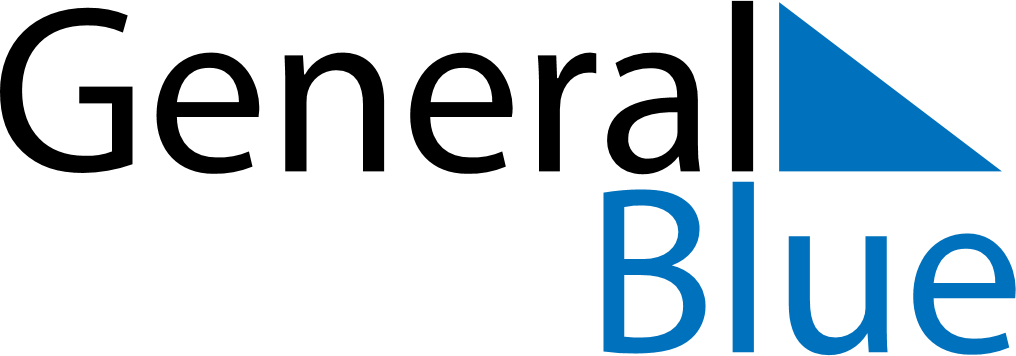 March 2103March 2103March 2103March 2103March 2103SundayMondayTuesdayWednesdayThursdayFridaySaturday12345678910111213141516171819202122232425262728293031